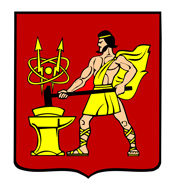 АДМИНИСТРАЦИЯ ГОРОДСКОГО ОКРУГА ЭЛЕКТРОСТАЛЬМОСКОВСКОЙ ОБЛАСТИПОСТАНОВЛЕНИЕ23.11.2022 № 1335/11О внесении изменений в Административный регламент предоставления муниципальной услуги «Приватизация жилых помещений муниципального жилищного фонда», утвержденный постановлением Администрации городского округа Электросталь Московской области от 19.08.2022 № 913/8	В соответствии с федеральными законами от 06.10.2003 № 131-ФЗ «Об общих принципах организации местного самоуправления в Российской Федерации», от 27.07.2010 № 210-ФЗ «Об организации предоставления государственных и муниципальных услуг», законом Российской Федерации от 04.07.1991 № 1541-1 «О приватизации жилищного фонда в Российской Федерации», Порядком разработки и утверждения административных регламентов предоставления муниципальных услуг Администрацией городского округа Электросталь Московской области, утвержденным постановлением Администрации городского округа Электросталь Московской области от 28.03.2022 № 287/3, Администрация городского округа Электросталь Московской области ПОСТАНОВЛЯЕТ:Внести изменения в Административный регламент предоставления муниципальной услуги «Приватизация жилых помещений муниципального жилищного фонда», утвержденный постановлением Администрации городского округа Электросталь Московской области от 19.08.2022 № 913/8, изложив Приложение 4 к Административному регламенту в новой редакции согласно приложению к настоящему постановлению.Опубликовать настоящее постановление в газете «Официальный вестник» и разместить на официальном сайте городского округа Электросталь Московской области www.electrostal.ru.Настоящее постановление вступает в силу после его официального опубликования.Контроль за выполнением настоящего постановления возложить на заместителя Главы Администрации городского округа Электросталь Московской области Гришаева А.А.Глава городского округа								И.Ю. ВолковаПриложениек постановлению Администрациигородского округа ЭлектростальМосковской областиот 23.11.2022 № 1335/11«Приложение 4к Административному регламенту,утвержденному постановлениемАдминистрации городского округаЭлектросталь Московской областиот «19» _08_ 2022  № 913/8»Форма Запроса о предоставлении Муниципальной услуги________________________________________________________                           (наименование Администрации)от ____________________________________________                              (ФИО (последнее при наличии)паспорт (иной документ, удостоверяющий личность): серия ________ № ______________________________,                                                                      выдан «____»__________________________________,наименование органа, выдавшего паспорт (иной документ)_____________________________________________________________________________________код подразделения______________________СНИЛС _______________________________________Адрес регистрации по месту жительства:____________________________________________________________________________________________,телефон _______________________________________адрес электронной почты_________________________от имени которого (-ой) действует _______________________________________________        (ФИО (последнее при наличии) представителя Заявителя____________________________________________________    (наименование и реквизиты документа,                                                                                        на основании которого действует представитель Заявителя)Запросна приватизацию жилого помещения муниципального жилищного фонда	На основании Закона Российской Федерации от 04.07.1991 № 1541-1 «О приватизации жилищного фонда в Российской Федерации» прошу передать в собственность жилое помещение по адресу:____________________________________________________________________                         (населенный пункт, улица, номер дома, номер квартиры)мне и следующим проживающим в нем гражданам: Сведения о гражданах, участвующих в приватизации жилого помещенияСведения о гражданах, ранее принявших участие в приватизации жилых помещений после достижения ими совершеннолетнего возраста Сведения о гражданах, отказавшихся от участия в приватизацииВ указанном жилом помещении зарегистрированы следующие граждане (в том числе временно отсутствующие):Даем свое согласие на участие в приватизации указанного жилого помещения:Подпись Заявителя:________________________________________________   ______________________________          (ФИО) (последнее при наличии)                                                                                                                  (подпись)   «____» _______________ 20___ годаПодписи граждан, участвующих в приватизации:_______________________________________________   ______________________________     (ФИО) (последнее при наличии)                                                                                                                (подпись)    «____» _______________ 20___ годаПодписи граждан, отказавшихся от участия в приватизации и ранее принявших участие в приватизации жилых помещений после достижения ими совершеннолетнего возраста:________________________________________________   ______________________________      (ФИО) (последнее при наличии)                                                                                                                 (подпись)«____» _______________ 20___ годаК заявлению прилагаются следующие документы:________________________________________________________________________________Результат предоставления Муниципальной услуги прошу направить:- в Личный кабинет на РПГУ    - на адрес электронной почты- лично- почтой                                                                                                                                  ».Наименование значенияФИО (последнее при наличии) Заявителя Предыдущие ФИО (последнее при наличии) Место рожденияДата рожденияДанные паспорта (иного документа), либо свидетельства о рождении (серия, номер, дата выдачи, наименование органа, выдавшего документ, код подразделения)СНИЛСАдрес регистрации по месту жительстваАдрес регистрационного учета по месту жительства с 04.07.1991 (при наличии)ФИО (последнее при наличии) представителя (при наличии)Наименование и реквизиты документа,                                                                                     на основании которого действует представитель (при наличии)Вид регистрацииНаименование значенияФИО (последнее при наличии) Предыдущие ФИО (последнее при наличии) Место рожденияДата рожденияДанные паспорта (иного документа), либо свидетельства о рождении (серия, номер, дата выдачи, наименование органа, выдавшего документ, код подразделения)СНИЛСАдрес регистрации по месту жительстваАдрес регистрационного учета по месту жительства с 04.07.1991 (при наличии)ФИО (последнее при наличии) представителя Наименование и реквизиты документа,                                                                                        на основании которого действует представитель (при наличии)Вид регистрацииНаименование значенияФИО (последнее при наличии) Предыдущие ФИО (последнее при наличии) Место рожденияДата рожденияДанные паспорта (иного документа) (серия, номер, дата выдачи, наименование органа, выдавшего документ, код подразделения)СНИЛСАдрес регистрации по месту жительстваФИО (последнее при наличии) представителяНаименование и реквизиты документа,                                                                                        на основании которого действует представитель (при наличии)Вид регистрацииПричина неучастияНаименование значенияФИО (последнее при наличии) Предыдущие ФИО (последнее при наличии) Место рожденияДата рожденияДанные паспорта (иного документа), либо свидетельства о рождении (серия, номер, дата выдачи, наименование органа, выдавшего документ, код подразделения)СНИЛСАдрес регистрации по месту жительстваФИО (последнее при наличии) представителяНаименование и реквизиты документа,                                                                                        на основании которого действует представительНаименование и реквизиты разрешения территориального структурного подразделения Министерства социального развития Московской области на отказ от участия в приватизации жилого помещения (для граждан, признанных недееспособными/ограниченно дееспособными в установленном законодательстве порядке).Вид регистрацииПричина неучастия№п/пФамилия, Имя, Отчество (последнее при наличии) Вид регистрации(по месту жительства или по месту пребывания)Причина неучастия в приватизации (Отказ от приватизации/ранее реализованное право на приватизацию)Причина неучастия в приватизации (Отказ от приватизации/ранее реализованное право на приватизацию)1.2.